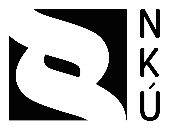 Kontrolní závěr z kontrolní akce23/06Peněžní prostředky státu a Evropské unie vynakládané na opatření Programu rozvoje venkova na období 2014–2020Kontrolní akce byla zařazena do plánu kontrolní činnosti Nejvyššího kontrolního úřadu (dále též „NKÚ“) na rok 2023 pod číslem 23/06. Kontrolní akci řídil a kontrolní závěr vypracoval člen NKÚ Ing. Jan Kinšt.Cílem kontroly bylo prověřit, zda peněžní prostředky státu a Evropské unie určené na vybraná opatření Programu rozvoje venkova na období 2014–2020 byly vynakládány účelně, hospodárně a v souladu s právními předpisy a zda došlo k naplnění cílů opatření Programu rozvoje venkova na období 2014–2020.Kontrolované osoby:
Ministerstvo zemědělství (dále též „MZe“); Státní zemědělský intervenční fond, Praha (dále též „SZIF“);vybraní příjemci dotací: AGRODRUŽSTVO BLÍŽKOVICE, družstvo; Ing. Karel Horák, Žehuň; Ing. Ondřej Kříženecký, Načeradec; Ing. Zdeněk Kupský, Valtice; ZEAS Lysice, a.s.; ZEMSPOL DEŠNÁ, s.r.o.Kontrolováno bylo období od roku 2014 do roku 2022, v případě věcných souvislostí i období předcházející a následující.Kontrola byla prováděna u kontrolovaných osob v období od března 2023 do října 2023. Kolegium   NKÚ   na svém I. jednání, které se konalo dne 15. ledna 2024,schválilo   usnesením č. 12/I/2024kontrolní   závěr   v tomto znění:PODPORA ROZVOJE VENKOVA V OBDOBÍ 2014–2020základní fakta 		zjištěné skutečnostiI. Shrnutí a vyhodnocení1.1 NKÚ provedl kontrolu peněžních prostředků vynakládaných na vybraná opatření v rámci Programu rozvoje venkova na období 2014–2020 (dále také „PRV 2014–2020“). Na realizaci PRV 2014–2020 vyčlenilo MZe prostředky ve výši cca 115 184 mil. Kč. Na opatření, která NKÚ kontroloval, bylo vyčleněno cca 18 478 mil. Kč.1.2 Cílem kontroly bylo prověřit, zda peněžní prostředky státu a Evropské unie určené na vybraná opatření Programu rozvoje venkova na období 2014–2020 byly vynakládány účelně, hospodárně a v souladu s právními předpisy a zda došlo k naplnění cílů opatření Programu rozvoje venkova na období 2014–2020. Kontrola byla provedena u Ministerstva zemědělství, kde se zaměřila na jeho činnost jakožto řídicího orgánu PRV 2014–2020, a dále byla kontrola provedena u SZIF, kde se zaměřila na jeho činnost jakožto platební agentury. NKÚ provedl kontrolu rovněž u šesti vybraných příjemců dotací, u nichž prověřil realizaci 20 projektů schválených k podpoře. Finanční objem kontrolovaných projektů činil cca 107 mil. Kč.1.3 NKÚ zjistil nedostatky v nastavení, řízení a realizaci PRV 2014–2020, které snižují účelnost poskytovaných a čerpaných peněžních prostředků a omezují ověřitelnost naplnění cílů a přínosů podpory.MZe nedefinovalo cíle jednotlivých opatření a operací zcela konkrétně a měřitelně. MZe nenastavilo indikátory, na jejichž základě by mohlo sledovat a hodnotit účelnost, výsledky projektů a dopady podpory. Monitorovací zprávy předkládané podpořenými příjemci navíc často obsahovaly nesprávné údaje. SZIF správnost údajů nekontroloval a nepožadoval proto jejich revizi, což dále omezovalo jejich využitelnost pro hodnocení účelnosti poskytovaných peněžních prostředků. Z důvodu nedostatečně nastavených cílů a monitorovacích indikátorů nelze vyhodnotit, jak daná podpora přispěla k rozvoji venkova a jaké jsou její dopady. Při kontrole vybraných 20 projektů u příjemců NKÚ zjistil, že příjemci peněžní prostředky na jejich realizaci vynaložili hospodárně a v souladu s právními předpisy. U pěti z vybraných projektů byly vynaloženy peněžní prostředky účelně. U 12 projektů měl NKÚ výhradu, kdy příjemci nenastavili konkrétní a měřitelné cíle k hodnocení účelnosti vynaložených prostředků. U tří projektů konstatoval NKÚ jen omezenou účelnost, protože příjemci významně nedosahovali předpokládaných ekonomických výsledků z nezemědělské činnosti, na niž obdrželi z PRV 2014–2020 podporu.NKÚ také zjistil, že MZe ani SZIF ve třech případech neoznámily orgánům činným v trestním řízení skutečnosti nasvědčující tomu, že byl ze strany žadatelů o podporu spáchán trestný čin. 1.4 Toto celkové vyhodnocení vyplývá z následujících zjištění:Při nastavování PRV 2014–2020 neprovedlo MZe průzkum zájmu potenciálních žadatelů 
o dotaci. MZe zařadilo mezi oblasti podpory takové operace, o které nebyl ze strany žadatelů zájem (podpora na výstavbu bioplynových stanic – operace 6.4.3), a opatření, které se vůbec nepodařilo zahájit (podpora poradenství – opatření M02). Ke zrušení opatření M02 a převedení nečerpaných prostředků do jiných oblastí přistoupilo MZe až v roce 2018, tedy tři roky po schválení první verze programu a v pátém roce programového období (viz odst. 4.1 až 4.3). MZe nenastavilo cíle jednotlivých operací zcela dle principu SMART. Problémem bylo především neprovázání cílů s vhodnými indikátory, na jejichž základě by bylo možné provést vyhodnocení plnění cílů, přínosů a dopadů podpory. Žadatelé v rámci projektů nedefinovali – a MZe ani SZIF to po žadatelích ani nepožadovaly – konkrétní a měřitelné cíle projektů, kterých by měli prostřednictvím podpory z PRV 2014–2020 dosáhnout. Ze vzorku 50 projektů kontrolovaných u SZIF nebyly cíle dle principu SMART u 31 projektů, nebylo tak možné hodnotit dosažitelnost těchto cílů a posoudit výsledky a přínosy předmětných projektů, tedy účelnost vynaložených peněžních prostředků (viz odstavce 4.4 až 4.10). MZe nestanovilo obsah monitorovacích zpráv požadovaných od příjemců tak, aby obsahovaly údaje a informace, které by MZe a SZIF mohly využívat ke sledování plnění cílů projektů. Uváděné údaje a informace jsou často obecné, neprovázané s údaji vykazovanými 
v žádosti o dotaci a žádosti o platbu a navíc také často nesprávné. SZIF správnost a relevantnost jednotlivých dat a informací poskytovaných ze strany příjemců nekontroluje, pouze ověřuje, zda příjemci odevzdali monitorovací zprávy ve stanoveném termínu. MZe v současné době nemá informace o výsledcích a přínosech PRV 2014–2020; jeho vyhodnocení provede až v roce 2026 (viz odst. 4.11 až 4.20).Preferenční kritéria MZe pro hodnocení a výběr projektů nezohledňovala, jakou měrou hodnocený projekt přispěje k plnění cílů operací a opatření. Minimální bodovou hranici pro získání dotace u operací, kde se nedařilo čerpat vyčleněné prostředky (na podporu vzdělávání – opatření M01 a podporu výroby tvarovaných biopaliv – operace 6.4.1 záměr c), MZe v průběhu programového období výrazně snižovalo (viz odst. 4.21 až 4.24).MZe a SZIF ve třech případech neoznámily orgánům činným v trestním řízení skutečnosti nasvědčující tomu, že byl spáchán trestný čin (viz odst. 4.25 až 4.28).NKÚ ohodnotil z pohledu vynaložených peněžních prostředků 15 projektů z 20 (75 % projektů) sníženým stupněm hodnocení účelnosti (viz přílohy č. 2 a 3). Nejhorší hodnocení z hlediska účelnosti získaly projekty zaměřené na rozšíření nezemědělské činnosti příjemců. Žádný z těchto projektů nevyhodnotil NKÚ jako zcela účelný. Z celkového počtu třinácti projektů zaměřených na rozšíření nezemědělských činností bylo deset vyhodnoceno jako účelných s výhradou, protože příjemci nenastavili cíle svých projektů konkrétním a měřitelným způsobem (MZe to po nich ani nepožadovalo – viz písm. b) tohoto výčtu), a nebylo tak možné ověřit jejich naplnění. Zbývající tři projekty vyhodnotil NKÚ z hlediska vynaložení peněžních prostředků jako účelné pouze omezeně, protože příjemci významně nedosahovali předpokládaných ekonomických výsledků z nezemědělské činnosti, na něž podporu z PRV 2014–2020 získali. NKÚ naopak konstatuje, že příjemci dotací u všech 20 kontrolovaných projektů čerpali poskytnuté peněžní prostředky hospodárně a v souladu s právními předpisy (viz odst. 4.29 až 4.35). NKÚ na základě výsledků kontroly doporučuje v programových obdobích následujících po kontrolovaném období PRV 2014–2020: a) 	Ministerstvu zemědělství stanovit na úrovni programu rozvoje venkova konkrétní 
a měřitelné cíle a provázat je s takovými indikátory, na jejichž základě by bylo možné provést vyhodnocení plnění cílů, přínosů a dopadů podpory. Současně nastavit povinnost žadatelům definovat konkrétní a měřitelné cíle u projektů, aby bylo možné provádět hodnocení účelnosti vynaložených prostředků; b) 	Ministerstvu zemědělství provést přezkum požadovaných informací a dat (jež uvádějí příjemci v žádostech o dotaci, žádostech o platbu a monitorovacích zprávách), a to za účelem sjednocení těchto dat a informací, aby byly vzájemně porovnatelné a využitelné pro sledování a hodnocení cílů, přínosů a dopadů poskytované podpory; c) 	Ministerstvu zemědělství ve spolupráci se Státním zemědělským intervenčním fondem stanovit příjemcům dotací povinnost uvádět v monitorovacích zprávách úplné a pravdivé informace a tuto povinnost vymáhat;Ministerstvu zemědělství a Státnímu zemědělskému intervenčnímu fondu stanovit účinné postupy pro zajištění plnění zákonem stanovené povinnosti oznamovat skutečnosti nasvědčující spáchání trestného činu orgánům činným v trestním řízení.II. Informace o kontrolované oblasti2.1 Hlavním strategickým cílem rozvoje zemědělství dle Strategie resortu Ministerstva zemědělství České republiky s výhledem do roku 2030 (dále též „Strategie 2030“) je podílet se na dlouhodobém a trvalém zajištění potravinové bezpečnosti na národní a evropské úrovni a přispět k energetické soběstačnosti ČR v rámci stanoveného energetického mixu, a to při podstatném zvýšení jeho efektivnosti a konkurenceschopnosti a vztahů k jím užívaným přírodním zdrojům a rozvoji venkova, včetně zvyšování jeho rekreačního potenciálu.2.2 Program rozvoje venkova na období 2014–2020 je strategický dokument, který schválila vláda ČR v červenci 2014. Mezi cíle PRV 2014–2020 patří např. obnova, zachování a zlepšení ekosystémů závislých na zemědělství prostřednictvím zejména agroenvironmentálních opatření, dále investice pro konkurenceschopnost a inovace zemědělských podniků, podpora vstupu mladých lidí do zemědělství nebo krajinná infrastruktura. Dále program podporuje diverzifikaci ekonomických aktivit ve venkovském prostoru s cílem vytvářet nová pracovní místa a zvýšit hospodářský rozvoj. Horizontální prioritou je předávání znalostí a inovací formou vzdělávacích aktivit a poradenství či spolupráce v oblasti zemědělství a lesnictví.2.3 PRV 2014–2020 je spolufinancován z Evropského zemědělského fondu pro rozvoj venkova. Evropská komise schválila finální znění programového dokumentu Programu rozvoje venkova na období 2014–2020 v květnu 2015. V průběhu programového období byl PRV 2014–2020 jedenáctkrát aktualizován, přičemž poslední aktualizace proběhla v červenci 2023. Poslední schválená výše přidělených peněžních prostředků na realizaci PRV 2014–2020 byla v celkovém objemu 115 184 mil. Kč (viz tabulka č. 1). Tabulka č. 1: Finanční alokace PRV 2014–2020 dle poslední aktualizace z července 2023Zdroj: programový dokument PRV 2014–2020 (11. aktualizace); zpracováno NKÚ.2.4 MZe jako řídicí orgán PRV 2014–2020 zodpovídá za účinné, účelné a správné řízení 
a provádění programu. MZe je zodpovědné za monitorování a hodnocení programu 
a předávání informací o pokroku realizace PRV 2014–2020 Evropské komisi. MZe v roli řídicího orgánu provádí monitorování PRV 2014–2020 prostřednictvím monitorovacích indikátorů. Jedná se o indikátory výsledku a výstupu (indikátorová soustava), kterým v závislosti na výši alokovaných zdrojů nastavilo MZe cílové hodnoty. Soubor společných indikátorů je stanoven na základě nařízení o financování společné zemědělské politiky a byl vymezen prováděcím nařízením EK (EU) č. 834/2014. Současně odpovídá i za nastavení podmínek pro poskytování dotací. Pro jednotlivá kola příjmu žádostí o dotace vydávalo MZe v rámci Pravidel, kterými se stanovují podmínky pro poskytování dotace na projekty Programu rozvoje venkova na období 2014–2020 (dále též „Pravidla“) jednak „obecné podmínky pro poskytnutí dotace“, jednak pro jednotlivé operace „specifické podmínky pro poskytnutí dotace“. MZe v těchto Pravidlech mj. definovalo způsobilost žadatele, stanovilo podmínky pro získání dotace, definovalo způsobilé výdaje i jejich limity a další podmínky platné pro žadatele, resp. příjemce. 2.5 SZIF jako platební agentura zodpovídá za administrativní kontrolu žádostí o dotaci, hodnocení a výběr projektů dle stanovených kritérií, vytváří a podepisuje s vybranými příjemci dohodu o poskytnutí dotace. Dále je zodpovědný za administraci a kontrolu žádostí 
o proplacení, zajišťuje provádění plateb příjemcům dotací a realizuje kontrolu na místě 
u příjemců po proplacení dotací. Současně SZIF spravuje informační systém, v němž o jednotlivých projektech shromažďuje údaje, které získává z žádostí o proplacení a následně (po dobu vázanosti projektu na účel) z monitorovacích zpráv od příjemců dotací. Tento informační systém je hlavním zdrojem dat pro monitorování a hodnocení programu.2.6 V rámci PRV 2014–2020 mohou žadatelé podávat žádosti o dotaci ve dvou typech opatření. Prvním typem jsou neprojektová opatření prováděná na základě nařízení vlády. Zde neprobíhá výběr žádostí, na dotaci mají nárok všichni žadatelé, kteří splnili stanovené závazné podmínky. Jedná se např. o dotace na podporu ekologického zemědělství, agroenvironmentálních opatření nebo dobrých životních podmínek zvířat. Druhým typem jsou projektová opatření, kde žadatelé předkládají žádosti o dotaci na jednotlivé projekty. Těchto opatření bylo v rámci PRV 2014–2020 celkem šest. V jejich případě jsou žádosti o dotaci podrobeny hodnocení a výběru, a to na základě předem nastavených kritérií. 2.7 Kontrola NKÚ se zaměřila na projektová opatření na podporu: vzdělávání, investičních projektů na rozvoj zemědělských podniků, nezemědělských podnikatelských činností. Konkrétně šlo o následující opatření a operace, ze kterých bylo ke dni 7. 9. 2023 podpořeno celkem 10 993 projektů:Opatření M01 – Předávání znalostí a informační akce 2.8 Cílem tohoto opatření bylo posílit znalostní základnu a podpořit předávání znalostí 
v zemědělství, potravinářství a lesnictví. Opatření se dělilo na dvě operace (viz odst. 2.7). Celková alokace na toto opatření činila 308 mil. Kč.Opatření M02 – Poradenské, řídicí a pomocné služby pro zemědělství 2.9 Cílem tohoto opatření měla být podpora poskytování odborných individuálních poradenských služeb. MZe se nepodařilo toto opatření zahájit a v roce 2018 ho zrušilo a peněžní prostředky určené na poradenství převedlo na podporu vzdělávání. Opatření M04 – Investice do hmotného majetku2.10 Cílem tohoto opatření bylo zvýšení konkurenceschopnosti malých a středních zemědělských podniků. Účelem bylo přispět k dosažení konkurenceschopného zemědělství, potravinářství a lesnictví a také přispět k dosažení udržitelného hospodaření s přírodními zdroji. Opatření se dělilo na čtyři operace. V rámci provedené kontroly byla prověřena operace 4.1.1 s celkovou alokací 14 750 mil. Kč (viz odst. 2.7).Opatření M06 – Rozvoj zemědělských podniků a podnikatelské činnosti2.11 Cílem tohoto opatření bylo napomoci generační obnově v zemědělství a současně usnadnit vstup dostatečně kvalifikovaných zemědělců do odvětví. Dalším cílem bylo usnadnit rozšíření činnosti zemědělských podniků do nezemědělských činností a stimulovat tak vytváření pracovních míst. Opatření se členilo na čtyři operace (viz odst. 2.7). Celková alokace na toto opatření činila 3 420 mil. Kč.2.12 Celkový přehled o alokaci prostředků na vybraná opatření uvádí graf č. 1. Přehled podpory výše uvedených opatření a v nich zahrnutých operací a jejich čerpání obsahuje příloha č. 1.Graf č. 1: 	Alokace peněžních prostředků na vybraná opatření PRV 2014–2020 (stav ke dni 31. 8. 2023)Zdroj: programový dokument PRV 2014–2020 (11. aktualizace); graficky zpracoval NKÚ.III. Rozsah kontroly3.1 Cílem kontroly bylo prověřit, zda peněžní prostředky státu a Evropské unie určené na vybraná opatření Programu rozvoje venkova na období 2014–2020 byly vynakládány účelně, hospodárně a v souladu s právními předpisy a zda došlo k naplnění cílů opatření Programu rozvoje venkova na období 2014–2020.3.2 Za účelné se považuje takové použití veřejných prostředků, které zajistí optimální 
míru dosažení cílů při plnění stanovených úkolů. Poskytování a čerpání peněžních 
prostředků bylo tedy účelné, pokud došlo k naplnění optimální míry stanovených cílů 
PRV 2014–2020 a jednotlivých projektů například v oblasti předávání znalostí a informací, zvýšení konkurenceschopnosti a modernizace zemědělských podniků, diverzifikace příjmů z nezemědělské činnosti a zahájení podnikání mladých zemědělců. 3.3 Za hospodárné se považuje takové použití veřejných prostředků, které vede k zajištění stanovených úkolů s co nejnižším vynaložením těchto prostředků, a to při dodržení odpovídající kvality plněných úkolů. Čerpání peněžních prostředků bylo tedy hospodárné, pokud:příjemce dotace použil prostředky v odpovídající výši na realizaci projektu dle dohody;peněžní prostředky vynaložené na pořízení výrobků a služeb v rámci projektu byly vynaloženy dle stanovených podmínek způsobilosti, přiměřeně a za ceny v místě a čase obvyklé, resp. za ceny dle katalogu cen stavebních prací; výběr dodavatelů proběhl v souladu se zákonem nebo s Příručkou pro zadávání zakázek Programu rozvoje venkova na období 2014–2020 (dále též „Příručka“) a vedl k hospodárnému vynaložení peněžních prostředků a byly vytvořeny podmínky, které preventivně zamezily vzniku dodatečných nákladů;došlo k využívání všech technických vlastností/funkcionalit pořízeného výrobku. 3.4 NKÚ provedl kontrolu u MZe jako řídicího orgánu PRV 2014–2020, u SZIF jako platební agentury tohoto programu a u vybraných příjemců dotací.3.5 U MZe a SZIF kontrola posoudila nastavení a účinnost systému poskytování peněžních prostředků u vybraných opatření a operací z hlediska zajištění účelnosti a hospodárnosti poskytování veřejných prostředků a souladu s právními předpisy. Při kontrole systému poskytování podpory posoudil NKÚ zejména stanovení cílů jednotlivých opatření a operací 
a jejich dosahování, monitorování výstupů a výsledků, vyhodnocování dopadů poskytnuté podpory, nastavení a aplikaci pravidel k zajištění výběru projektů k podpoře splňujících podmínky účelnosti a hospodárnosti a nastavení a provádění kontrolní činnosti u příjemců dotací.3.6 U vybraných příjemců dotací bylo kontrolou NKÚ posouzeno, zda použití prostředků 
na realizaci projektů bylo účelné, hospodárné a v souladu se stanovenými podmínkami. NKÚ pomocí čtyřstupňové škály vyhodnotil u každého projektu na základě zjištěných skutečností účelnost a hospodárnost vynaložených peněžních prostředků ve smyslu jejich vymezení uvedeného v odstavci 3.2 a 3.3; podrobnosti ke kritériím vyhodnocení jsou uvedeny v příloze č. 2. Dále NKÚ u příjemců dotací ověřil dodržení podmínek poskytnuté podpory stanovených v Pravidlech, v Příručce a v dohodách o poskytnutí dotace. 3.7 Ke kontrole u SZIF byl vybrán vzorek 50 projektů z operací uvedených v odst. 2.7. NKÚ na tomto vzorku ověřoval nastavení a účinnost řídicího a kontrolního systému poskytování peněžních prostředků. Dále kontrola ověřovala, zda SZIF prováděl administraci a kontrolu v souladu s předpisy, nastavenými podmínkami a Pravidly a tak, aby byla zajištěna účelnost a hospodárnost vynaložených prostředků a aby projekty vedly k naplnění stanovených cílů. 3.8 NKÚ provedl kontrolu u šesti příjemců, u nichž ověřil vzorek 20 projektů, na které čerpali podporu z PRV 2014–2020. Vzorek se skládal z jednoho projektu z operace 6.4.3, ze čtyř projektů z operace 6.4.2, osmi projektů z operace 6.4.1 a sedmi projektů z operace 4.1.1. Přehled vybraných projektů je součástí přílohy č. 3. Při výběru projektů určených ke kontrole postupoval NKÚ především podle věcného kritéria, aby bylo zajištěno zastoupení různých typů podporovaných projektů a různých typů příjemců (fyzické a právnické osoby). Dále využil hledisko kvantitativní, kdy při výběru preferoval finančně významnější projekty, jejichž realizace již byla ukončena. Do výběru zahrnul NKÚ příjemce, kteří ve sledovaném období realizovali více projektů z různých operací. 3.9 Do kontrolního vzorku ověřovaného u příjemců nezahrnul NKÚ projekty z opatření M01 (vzdělávání a informační akce). S podklady k těmto projektům (prezenční listiny, doklady, materiály ke školením a informačním akcím) disponoval SZIF, a proto byly projekty z tohoto opatření prověřeny v rámci kontroly u SZIF. 3.10 Kontrolovaným obdobím byly roky 2014 až 2022, v případě věcných souvislostí i období předcházející a následující. Kontrolovaný objem činil u MZe 18 478 mil. Kč (prostředky alokované na vybraná opatření, resp. operace), u SZIF 15 645 mil. Kč (objem prostředků vyplacených ve vybraných operacích) a u vybraných příjemců 107 mil. Kč (prostředky poskytnuté příjemcům).Pozn.: 	Právní předpisy uvedené v tomto kontrolním závěru jsou aplikovány ve znění účinném pro kontrolované období.IV. Podrobné skutečnosti zjištěné kontrolouNastavení programového dokumentu PRV 2014–20204.1 Jedním z předpokladů účelnosti PRV 2014–2020 je jeho soulad se strategiemi ČR v oblasti podpory zemědělského sektoru. Pro přípravu programového dokumentu je proto nutné, aby MZe jako řídicí orgán definovalo priority a potřeby sektoru, k jejichž plnění má program přispět. Obdobně by mělo analyzovat tzv. absorpční kapacitu pro vybraná opatření a operace PRV 2014–2020 za účelem nastavení odpovídající alokace peněžních prostředků na předpokládané množství a finanční objem projektů, které zajistí dosažení stanovených cílů. NKÚ proto zjišťoval, zda nastavené cíle PRV 2014–2020 korespondují s cíli klíčového strategického dokumentu pro toto období (Strategie 2030 – viz odst. 2.1) a zda MZe nastavilo odpovídajícím způsobem i alokaci peněžních prostředků na opatření a operace programu, kterými chce cílů programu dosáhnout.→ MZe neprovedlo průzkum zájmu žadatelů, a zařadilo tak do PRV 2014–2020 opatření, o která žadatelé neměli zájem, a dlouho tuto situaci adekvátně neřešilo. 4.2 MZe zařadilo do PRV 2014–2020 celkem 13 opatření, jejichž pomocí chtělo přispět k dosahování cílů stanovených ve Strategii 2030. NKÚ ověřil, že tato opatření byla v souladu s definovanými potřebami sektoru a strategiemi MZe. Při tvorbě programového dokumentu vycházelo MZe zejména z kvantifikace cílových skupin příjemců a ze zkušeností z předchozího programového období, avšak nikoliv na základě průzkumu skutečného zájmu potenciálních žadatelů o dotace dle nastavených podmínek. Programový dokument tak až do 5. aktualizace (tedy do roku 2018, který byl pátým rokem programového období) obsahoval operace, o které nebyl ze strany žadatelů zájem, resp. opatření, které se vůbec nepodařilo zahájit. 4.3 Neprovedení průzkumu zájmu potenciálních žadatelů ze strany MZe se projevilo 
zejména u opatření M02 – Poradenské, řídicí a pomocné služby pro zemědělství, u kterého se poskytování podpory pro nezájem žadatelů nepodařilo vůbec zahájit, a u operace 
6.4.3 – Investice na podporu energie z obnovitelných zdrojů v případě předpokládané podpory bioplynových stanic, v této oblasti nebyla podána ani jedna žádost o dotaci. MZe ani externí hodnotitel, který pro MZe vypracoval hodnocení ex-ante, neidentifikovali v rámci přípravy PRV 2014–2020 překážky v implementaci opatření M02. MZe přes výše uvedené skutečnosti zrušilo opatření M02 až v roce 2018, tedy více než tři roky po schválení první verze programového dokumentu Evropskou komisí. Prostředky vyčleněné na opatření M02 převedlo do opatření M01. Prostředky alokované na podporu bioplynových stanic převedlo MZe do opatření M08 – Investice do rozvoje lesních oblastí a zlepšování životaschopnosti lesů.Nastavení cílů opatření/operací/projektů a jejich monitorování 4.4 Jedním ze základních předpokladů zajištění účelnosti poskytovaných peněžních prostředků je správné nastavení cílů jednotlivých opatření, operací, projektů a indikátorů pro sledování jejich dosažení. Správně nastavené cíle a indikátory mají přinášet průběžné informace o dosahované účelnosti poskytovaných peněžních prostředků a vést tak k případným úpravám nastavení opatření a operací v zájmu dosažení nastavených cílů v probíhajícím programovém období.→ MZe nenastavilo cíle operací v některých případech tak, aby bylo možné vyhodnotit jejich naplnění. 4.5 NKÚ posoudil nastavení cílů jednotlivých operací a následně i cíle projektů zahrnutých v kontrolním vzorku, tedy zda jsou jednotlivé cíle na úrovni programu a jeho jednotlivých opatření i projektů nastaveny dle zásad SMART. 4.6 Jak je zřejmé z tabulky č. 2, MZe nenastavilo cíle jednotlivých operací zcela dle principu SMART. Opakujícím se problémem u všech prověřovaných operací byl zejména nedostatek 
u aspektu měřitelnosti, tedy provázání cílů s takovými indikátory, na jejichž základě by bylo možné provést vyhodnocení plnění cílů, přínosů a dopadů podpory (viz také odst. 4.10). 
To NKÚ zjistil u všech kontrolovaných operací.Tabulka č. 2: Vyhodnocení nastavení cílů u jednotlivých operací dle zásad SMARTZdroj: programový dokument PRV 2014–2020 a „specifické podmínky“ Pravidel.4.7 Obdobný nedostatek zjistil NKÚ i v nastavení cílů na úrovni projektů. MZe v Pravidlech 
pro jednotlivé operace nenastavilo pro žadatele, resp. příjemce, povinnost stanovit si cíle projektu v souladu s principy SMART. Dokonce ani přesně nestanovilo, co má popis projektu 
a jeho výsledků obsahovat. Z tohoto důvodu ani SZIF při administraci žádostí o dotaci nepožadoval po příjemcích, aby pro své projekty nastavili konkrétní a měřitelné cíle, jejichž plnění by bylo možné následně ověřit. NKÚ kontrolou vybraného vzorku projektů na SZIF zjistil, že ve většině případů (v 62 % projektů) nenastavili příjemci cíle jako SMART, což se projevilo zejména u projektů v operaci 4.1.1 a u projektů z opatření M06. Vyhodnocení cílů v opatření M01, M06 a v operaci 4.1.1, které NKÚ u SZIF provedl, je uvedeno v tabulce č. 3.Tabulka č. 3: Přehled projektů a nastavení jejich cílůZdroj: žádosti o dotaci vybraného vzorku projektů.4.8 NKÚ vyhodnotil, že cíle všech prověřovaných projektů z opatření M01 a operace 6.1.1 nastavili příjemci dle principu SMART. Současně i u operace 4.1.1 vyhodnotil NKÚ některé cíle jako SMART. Správně nastavený cíl projektu (SMART) ilustruje příklad č. 1. Příklad č. 1 – SMART cíl v žádosti o dotaciU projektu č. 2030 na modernizaci farmy příjemce v žádosti o dotaci uvedl cíle, resp. výsledky projektu:„Žadatel realizací projektu uzavře svůj obrat stáda prasat a stane se plně soběstačným. Výsledkem projektu budou budovy pro chov prasat splňující nejpřísnější standardy a normy pro welfare chovu prasat.Žadatel hospodaří na dvou farmách, a to:1) Farma A – průměrný počet prasat (bez prasnic) za rok 2018 je 6 435,81 ks a průměrný počet prasnic za rok 2018 je 625,02 ks;2) Farma B – průměrný počet prasat (bez prasnic) za rok 2018 je 831,88 ks.Realizací tohoto projektu vznikne nových 8 480 ustájovacích míst v areálu farmy A. Výsledkem projektu je zvýšení počtu ustájovacích míst min. o 20 %...“ Dále příjemce v žádosti o dotaci uvedl předpokládaný rozsah výroby „8 480 ustájovacích míst, intenzitu výroby: maso třída jakosti I 233,3 kg za ustájené místo a jednotkovou cenu 31 Kč/Kg“. Příjemce v žádosti o dotaci uvedl konkrétní a měřitelné cíle projektu a termín jeho dokončení, z tohoto důvodu NKÚ vyhodnotil dané cíle projektu jako SMART.4.9 SZIF dle nastavených podmínek Pravidel ale schválil i projekty, které neměly nastaveny SMART cíle a k nim relevantní indikátory, na jejichž základě by SZIF mohl sledovat a hodnotit míru dosažení výsledků a cílů projektu (hlavně u projektů zaměřených na rozvoj nezemědělských činností vedoucích k diverzifikaci příjmů). Tři případy obecně nastavených cílů jednotlivých projektů ilustruje příklad č. 2. Příklad č. 2 – příliš obecné cíle v žádosti o dotaciU projektu, který byl kontrolován u SZIF a byl zaměřen na investice do nezemědělských činností, příjemce v žádosti o dotaci uvedl cíle, resp. výsledky projektu:„Výsledkem projektu je nákup cisterny na vodu, zametacího kartáče a návěsu na převoz suti na staveništích. Pořízením strojů dojde k zefektivnění prací a lepší nabídce v poskytování služeb.“U projektu č. 0976 na wellness příjemce v žádosti o dotaci uvedl cíle, resp. výsledky projektu:„Vybudováním wellness dojde k uspokojení občanů a návštěvníků obce Choťovice a okolí a zároveň zvýšení návštěvnosti tohoto kraje.“U projektu č. 0617 zaměřeného na investice do nezemědělských činností uvedl příjemce v žádosti o dotaci tyto cíle, resp. výsledky projektu:„Zajištění možnosti rozvoje výroby žadatele, zajištění kvalitní a dostupné služby, zlepšení konkurenčního prostředí, využití potenciálu venkova a venkovského prostředí, podpora a stabilizace podnikatelských aktivit, sekundární efekt v podobě podpory venkovského podnikání, zlepšení kvality života ve venkovských oblastech.“Příjemci v žádostech o dotaci nenastavili konkrétní a měřitelné cíle projektů. Žádosti neobsahují ani relevantní indikátory, na jejichž základě by SZIF mohl sledovat a hodnotit míru dosažení výsledků a cílů projektu. Z tohoto důvodu vyhodnotil NKÚ dané cíle projektů jako příliš obecné a neměřitelné.→ MZe nenastavilo indikátory jednotlivých operací PRV 2014–2020 tak, aby vypovídaly o kvalitě realizace operací a projektů. 4.10 NKÚ zjistil, že MZe nastavilo indikátory sledující celkové veřejné výdaje (v eurech) na podpořené projekty nebo počty podpořených projektů, příp. počty účastníků vzdělávacích akcí apod. Kvantitativní indikátory tohoto typu však nevypovídají o kvalitě realizace operací, 
a obdobně ani projektů, ve vztahu k cílům, tedy očekávanému výsledku a dopadu jejich realizace. NKÚ navíc zjistil, že cíle jednotlivých operací a monitorovací indikátory nebyly vždy vzájemně provázány. Neprovázanost cílů a indikátorů ilustruje příklad č. 3.Příklad č. 3 – neprovázání cílů a indikátorů operaceOperace 6.1.1 – Zahájení činnosti mladých zemědělcůV poslední, jedenácté aktualizaci programového dokumentu z července 2023 stanovilo MZe pro operaci 6.1.1 následující cíle:- podpora podnikatelských plánů – investice v živočišné a rostlinné výrobě vedoucí k zahájení aktivního podnikání mladých zemědělců,- usnadnění vstupu dostatečně kvalifikovaných zemědělců do odvětví zemědělství, a zejména generační obnovy v tomto odvětví.Pro sledování těchto cílů si MZe stanovilo v programovém dokumentu PRV 2014–2020 celkem pět indikátorů: celkové veřejné výdaje (92501), celkové investice (92500), počet podpořených zemědělských podniků/příjemců (93701), podíl zemědělských podniků s podporou z programu rozvoje venkova na plán rozvoje podnikatelské činnosti/investice pro mladé zemědělce (94201) a standardní produkce (93800).Prostřednictvím takto nastavených indikátorů nelze sledovat a hodnotit pokrok plnění stanovených cílů, kterými jsou např. úspěšnost generační obměny nebo vstup kvalifikovaných mladých zemědělců. Současně NKÚ zjistil, že MZe zařadilo do programového dokumentu 
PRV 2014–2020 indikátor (93800 Standardní produkce), který vůbec neměl vazbu na cíl operace.→ Monitorovací zprávy projektů nenavazovaly na stanovené cíle a příjemci je vyplňovali nesprávně. 4.11 MZe stanovilo ve „specifických podmínkách“ Pravidel u všech vybraných opatření, resp. operací, povinnost pro příjemce dotace předkládat po proplacení projektu monitorovací zprávy, a to po celou tzv. lhůtu vázanosti projektu na účel. Tyto monitorovací zprávy 
a informace v nich uvedené mají sloužit jako podklad pro monitorování PRV 2014–2020. 
NKÚ proto zjišťoval, zda monitorovací zprávy poskytují informace o plnění stanovených cílů projektů. 4.12 Kontrola ukázala, že MZe v Pravidlech nenastavilo jednoznačným způsobem povinnost vykazovat v rámci monitorovacích zpráv správné informace. MZe stanovilo pouze povinnost poskytovat „úplné informace“. Jak NKÚ zjistil, příjemci tím byli výslovně (pod sankcí) zavázáni pouze k předkládání monitorovacích zpráv. Toto sankční ustanovení se však již nevztahuje na případnou nesprávnost poskytovaných informací.4.13 NKÚ dále zjistil, že SZIF nekontroluje správnost a relevantnost jednotlivých dat a informací poskytovaných ze strany příjemců v monitorovacích zprávách. Stejně tak SZIF tyto informace ani nijak nevyužívá. 4.14 V případě neinvestičních projektů realizovaných z opatření M01 (operace 1.1.1 a 1.2.1) obsahují monitorovací zprávy pouze „Obecnou část“. Informace uváděné v této části přitom nesouvisí se samotným projektem. Jedná se o ekonomická data, která podniky musí zveřejňovat v rámci účetní závěrky. Výjimkou je pouze bod „Zhodnocení projektu a jeho dopadů od data podání žádosti o platbu“. V tomto bodě uváděli někteří příjemci jen velmi obecný komentář k úspěšnosti projektu, který navíc opakovali ve všech následujících monitorovacích zprávách. Obecný komentář uváděný příjemcem v monitorovacích zprávách ilustruje příklad č. 4. Požadavek na vykazování ekonomických dat podniku u opatření M01 v souvislosti s předkládáním monitorovacích zpráv považuje NKÚ za zbytečnou administrativní zátěž příjemce.Příklad č. 4 – 	pouze obecný komentář k úspěšnosti projektu v monitorovacích zprávách příjemcůU projektu, který byl kontrolován u SZIF a byl zaměřen na vzdělávací akci, příjemce v monitorovací zprávě v bodě Zhodnocení projektu a jeho dopadů od data podání žádosti o platbu uvedl: „beneficienti si nabyté poznatky pochvalují, jsou použitelné v jejich praxi.“ U projektu kontrolovaného u SZIF a zaměřeného na informační akci uvedl příjemce v monitorovací zprávě v bodě Zhodnocení projektu a jeho dopadů od data podání žádosti 
o platbu tento komentář: „Projekt VÚVeL Fest IV měl pozitivní dopad do zemědělské prvovýroby, protože zajistil přenos nových výsledků výzkumu do zemědělské praxe. Význam akce dokládá stále se zvyšující zájem o dané semináře ze strany pracovníků v zemědělství a pozitivní ohlasy účastníků na probíraná témata. Byly navázány i hlubší pracovní vztahy mezi VÚVeL a některými účastníky za účelem řešení aktuálních problémů v zemědělské výrobě. Zejména v aplikaci nových poznatků pro řešení poruch zdraví a jejich prevence s cílem zdravotně nezávadné a kvalitní produkce surovin pro výrobu potravin.“ Příjemci v monitorovacích zprávách v bodě Zhodnocení projektu a jeho dopadů od data podání žádosti o platbu slovně popisovali přínosy vzdělávacích a informačních akcí. Tyto popisy jsou ovšem obecné, na jejich základě nemohl SZIF provádět sledování plnění cílů projektu.4.15 NKÚ dále kontrolou u vybraného vzorku příjemců dotací zjistil následující nedostatky:Monitorovací zprávy obsahovaly obecné informace o příjemci (finanční údaje z účetních závěrek). Tuto skutečnost zjistil NKÚ u všech 20 kontrolovaných projektů. V jednom případě (projekt zaměřený na výrobu tvarovaných biopaliv) monitorovací zprávy obsahovaly pouze tuto obecnou část, nikoliv ale i část specifickou, která by se měla týkat projektu.Informace a údaje, které příjemci uváděli v žádosti o dotaci, v žádosti o proplacení 
a následně v monitorovacích zprávách po proplacení projektu, nejsou vůbec provázány, a nelze je tudíž použít k ověření, zda realizací projektu došlo k naplnění cíle (příp. výsledku), jejž příjemce uvedl v žádosti o dotaci. Tuto skutečnost zjistil NKÚ u 15 projektů z 20. Neprovázanost údajů mezi žádostmi a monitorovacími zprávami ilustruje příklad č. 5.Příjemci často v monitorovacích zprávách vykazují zcela nesprávné hodnoty. Například nevykazují tržby za projekt, ale za celý podnik, nebo nevykazují žádné tržby, ačkoliv jich dosáhli. Tuto skutečnost zjistil NKÚ u celé poloviny projektů, tedy u 10 projektů z 20 kontrolovaných. Nesprávně vyplněné údaje v monitorovacích zprávách ilustruje příklad č. 6.Příklad č. 5 – neprovázanost údajůU projektu č. 0805 na výstavbu penzionu (podpora agroturistiky) příjemce v žádosti o dotaci uvedl indikátor „předpokládaný počet obsazených lůžek za rok“, v monitorovacích zprávách však již uvedl indikátor „počet hostů bez rozlišení počtu nocí strávených na ubytování“.Z důvodu rozdílných a nesrovnatelných indikátorů získaných z monitorovacích zpráv tak není možné ověřit naplnění cílů projektu bez provedení kontroly u příjemce dotace.Příklad č. 6 – špatně vykazované hodnoty v monitorovacích zpráváchU projektu č. 0140 na pořízení stroje uvedl příjemce v žádosti o platbu a v monitorovacích zprávách údaje o celkových tržbách podniku a tržbách z nezemědělské činnosti, aniž by měly přímou vazbu na konkrétní kontrolovaný projekt. V žádosti o platbu a monitorovacích zprávách pak nebyly uvedeny údaje týkající se počtu hodin využití pořízeného stroje, které byly uvedeny v žádosti o dotaci. V monitorovacích zprávách za roky 2020 až 2022 příjemce uvedl nesprávně tržby z nezemědělské činnosti, když je vykázal ve zjevně nepravdivé výši 0 Kč. NKÚ kontrolou ověřil, že ve skutečnosti realizace projektu (nákup stroje) generovala příjemci tržby např. v roce 2021 ve výši 705 200 Kč. 4.16 NKÚ proto shrnuje, že z výše uvedených důvodů došlo k významnému omezení využitelnosti informací uváděných v monitorovacích zprávách příjemců. Tyto nedostatky snižují vypovídací hodnotu informací získaných pro průběžné hodnocení účelnosti 
PRV 2014–2020, obdobně pak i jejich potenciál pro jeho závěrečné vyhodnocení po skončení programového období. Obecně pak snižují význam a smysl takového způsobu monitorování. V důsledku omezené využitelnosti uvedených informací pak tento monitoring znamená i nadbytečnou administrativní zátěž pro příjemce dotací.→ MZe v současné době nemá informace o výsledcích a přínosech PRV 2014–2020; vyhodnocení přínosů a dopadů PRV 2014–2020 provede až v roce 2026. 4.17 Vzhledem k výše popsaným nedostatkům nemá MZe na konci roku 2023, tedy na samém konci realizace PRV 2014–2020, potřebné informace o plnění cílů a očekávaných dopadů PRV 2014–2020. 4.18 NKÚ dále upozorňuje, že v průběhu programového období upravovalo MZe výši cílových hodnot některých stanovených indikátorů. V některých případech šlo o drobné, nevýznamné změny, ale například v rámci opatření M01 se jednalo o více než 50% snížení cílových hodnot u indikátorů sledujících např. počet účastníků školení nebo vzdělávacích akcí oproti předchozí (desáté) aktualizaci programového dokumentu PRV 2014–2020 (viz příloha č. 4). I přes takto zásadní snížení cílových hodnot indikátorů v rámci M01 není dle posledních dat pravděpodobné, že dojde k jejich naplnění. Hodnota plnění je u opatření M01 velmi nízká např. u indikátoru „celkové veřejné výdaje za operace 1.1.1, 1.2.1“, dosáhla výše pouze 12,2 %. Dále např. indikátor „celkový počet vyškolených účastníků“ dosáhl úrovně plnění 35,4 %.4.19 U opatření M06 a operace 4.1.1 vykazovalo MZe k 30. 6. 2023 naopak vysoká procenta plnění cílových hodnot indikátorů. U opatření M06 např. u indikátoru 6.4.1 Počet podpořených operací bylo dosaženo úrovně 120,5 % a plnění indikátoru „podíl podniků, u kterých došlo ke zvýšení hrubé přidané hodnoty“ dosáhlo úrovně 187,7 %. Dále v případě operace 4.1.1 dosáhlo plnění indikátoru „podíl podniků, u kterých došlo ke zvýšení výkonů“ hodnoty 178,3 %. Přesto MZe nemůže v současné době vyhodnotit, jak daná podpora přispěla k rozvoji venkova a jaké jsou její dopady, a to hlavně z důvodu ne zcela správně nastavených monitorovacích indikátorů (viz odst. 4.6 a 4.10 a příklad č. 3). 4.20 NKÚ dále upozorňuje, že vyhodnocení přínosů a dopadů peněžních prostředků poskytnutých prostřednictvím PRV 2014–2020 provede MZe až v roce 2026, tedy 
v předposledním roce současného programového období 2023–2027. Bez ohledu na to, 
jaké informace bude hodnotitel schopen pro celkové vyhodnocení přínosů a dopadů 
PRV 2014–2020 využít, nebude mít MZe do roku 2026 souhrnnou informaci, jaký vliv 
měly poskytnuté prostředky na rozvoj venkova a jak se podařilo naplnit stanovené cíle 
PRV 2014–2020.Výběr projektů k financování z PRV 2014–20204.21 Proces hodnocení projektů je soubor činností, které jsou vykonávány při kontrole přijatelnosti, kontrole formálních náležitostí a věcném hodnocení. Cílem procesu hodnocení projektů je vybrat transparentně kvalitní projekty, na které budou účelně vynaloženy peněžní prostředky tak, aby naplnily věcné i finanční cíle PRV 2014–2020. Za tím účelem NKÚ ověřil, zda MZe nastavilo pravidla a kritéria pro výběr potřebných, kvalitních a účelných projektů a zda tato kritéria zaručují rovný přístup k žadatelům.→ MZe se při výběru projektů nezaměřilo na přínosy projektů ke splnění stanovených cílů. 4.22 MZe ve „specifických podmínkách“ Pravidel stanovilo pro jednotlivé operace kritéria pro výběr projektů. Nastavilo tzv. kritéria přijatelnosti projektu, která každý navrhovatel projektu musel splnit, aby se stal způsobilým k získání dotace. Kritéria přijatelnosti projektů byla základními podmínkami, které ale nebyly zaměřeny na kvalitu a přínosy jednotlivých projektů ke splnění cílů opatření a priorit sektoru. Proto MZe definovalo tzv. preferenční kritéria, na jejichž základě projekty „soutěží“ mezi sebou. SZIF dle těchto kritérií nastavených v Pravidlech prováděl výběr projektů.4.23 Pro výběr projektů však nastavilo MZe kritéria, která nebyla zaměřena na významnost nebo míru přínosu projektů ke splnění stanovených cílů jednotlivých opatření programu. 4.24 MZe kromě preferenčních kritérií stanovilo pro jednotlivé operace a kola příjmu žádostí minimální hranici bodů pro to, aby se žádosti staly způsobilými k financování. NKÚ však zjistil, že výše minimální bodové hranice se v průběhu programového období měnila. Nejvýznamnější pokles v minimálním požadovaném počtu bodů nastal u opatření M01 a operace 6.4.1 – záměr c). O toto opatření, resp. operaci projevovali žadatelé malý zájem. Žadatelům o dotaci v operacích, kde nebyl příliš velký zájem, stačilo ke konci období splnit jen základní kritéria přijatelnosti a jejich žádosti o dotaci prošly hodnocením a staly se způsobilými k financování. V posledních kolech příjmu žádostí stačily žadatelům například jen dva body z 20 (opatření M01).Kontrolní systém4.25 MZe a SZIF uzavřely v září 2015 Dohodu o vymezení kompetencí. Předmětem této dohody je vymezení kompetencí a způsobu spolupráce mezi řídicím orgánem PRV 2014–2020 (tedy MZe) a platební agenturou (SZIF). NKÚ zjišťoval, zda MZe i SZIF plní povinnosti vyplývající 
z Dohody o vymezení kompetencí. Dále na vybraném vzorku 50 projektů ověřil nastavení 
a funkčnost kontrolního systému SZIF v jednotlivých fázích administrace (kontrola žádosti o dotaci, žádosti o proplacení, kontroly na místě po proplacení dotace).4.26 NKÚ zjistil, že kontrolní systém SZIF je v souladu s právními předpisy a nastavenými Pravidly a je funkční.→ MZe a SZIF ve třech případech neoznámily skutečnosti nasvědčující spáchání trestného činu.4.27 NKÚ však zjistil významný nedostatek, kdy MZe ani SZIF nepodaly orgánům činným v trestním řízení oznámení o skutečnostech nasvědčujících spáchání trestného činu. Tato povinnost je upravena v § 8 odst. 1 zákona č. 141/1961 Sb., o trestním řízení soudním (trestní řád). 4.28 NKÚ prověřil u MZe i SZIF shodný vzorek 15 projektů, u kterých příjemci podávali odvolání proti rozhodnutí, kterým SZIF nepodpořil jejich žádost o dotaci, a MZe provádělo přezkum rozhodnutí SZIF. Kontrolou bylo zjištěno, že ve čtyřech případech obsahovaly materiály pro přezkum a složky jednotlivých projektů u SZIF popis skutečností nasvědčujících spáchání trestného činu. V prověřovaných čtyřech případech jak MZe, tak i SZIF prokazatelně disponovaly informacemi o skutečnostech nasvědčujících spáchání trestného činu. Přesto SZIF podal pouze jedno trestní oznámení tak, jak ukládá výše zmíněné ustanovení zákona č. 141/1961 Sb. V dalším případě podal oznámení o skutečnostech nasvědčujících spáchání trestného činu jiný subjekt, díky kterému bylo zahájeno trestní stíhání podezřelé osoby. O této skutečnosti se SZIF dozvěděl až poté, co byl kontaktován Policií ČR.Účelnost a hospodárnost peněžních prostředků u vybraných příjemců dotací4.29 NKÚ provedl kontrolu u šesti vybraných příjemců, kteří realizovali investiční projekty s podporou PRV 2014–2020. Na kontrolním vzorku 20 projektů realizovaných těmito příjemci prověřil NKÚ vynaložené peněžní prostředky z hlediska jejich účelnosti a hospodárnosti. Za tímto účelem vypracoval pro hodnocení projektů čtyřstupňovou hodnoticí škálu a stanovil jednotná kritéria pro hodnocení (viz příloha č. 2). Výsledky posouzení jednotlivých projektů obsahuje příloha č. 3. Kontrola také ověřila, zda příjemci dotací postupovali při realizaci svých projektů v souladu se stanovenými podmínkami a právními předpisy.4.30 Ve vybraných projektech nezjistil NKÚ neoprávněné čerpání dotací, porušení Pravidel, pravidel pro zadávání veřejných zakázek nebo nedodržení dalších závazných podmínek a právních předpisů. Současně NKÚ při kontrole nezjistil nehospodárné vynaložení peněžních prostředků. Všechny uplatněné výdaje byly způsobilé dle stanovených podmínek, odpovídaly stanoveným limitům výdajů uvedeným v Pravidlech pro jednotlivé operace a současně příjemci použili veřejné prostředky k zajištění stanovených úkolů s co nejnižším vynaložením těchto prostředků, a to při dodržení odpovídající kvality plněných úkolů. Všech 20 projektů ohodnotil NKÚ jako hospodárné, tedy stupněm 1 (viz příloha č. 2). 4.31 NKÚ posuzoval výdaje vynaložené na projekt z hlediska účelnosti především z pohledu naplnění (nebo předpokladu naplnění) všech cílů a aktivit projektu uvedených v žádosti 
o dotaci. Současně NKÚ posuzoval splnění (nebo předpoklad splnění) cílových hodnot monitorovacích indikátorů projektu, pokud byly stanoveny. Cíle uvedené v žádostech o dotaci příjemci popisovali převážně jako kvalitativní změnu a u většiny vybraných projektů nebyla změna kvantifikována měřitelným indikátorem.→ Vynaložené prostředky byly u tří kontrolovaných projektů vyhodnoceny jako pouze omezeně účelné, u dvanácti projektů jako účelné s výhradou. 4.32 V případě hodnocení účelnosti vynaložených peněžních prostředků pouze pět projektů vyhodnotil NKÚ jako zcela účelné, tedy stupněm 1 (viz příloha č. 2). Všechny účelné projekty byly z operace 4.1.1 a byla na ně poskytnuta dotace z PRV 2014–2020 ve výši 78,3 mil. Kč. Projekt, kde NKÚ vyhodnotil vynaložené prostředky jako účelné, ilustruje příklad č. 7.Příklad č. 7 – účelné vynaložení peněžních prostředkůU projektu č. 2567 na výstavbu stáje pro výkrm brojlerů uvedl příjemce v žádosti o dotaci 
jako hlavní cíl projektu vybudování nové haly s kapacitou 30 000 kusů pro výkrm kuřat. Příjemce dále uvedl: „nová technologie napájení, krmení; topení a ventilace splňující požadavky na welfare zvířat; instalace nové technologie ke snížení emisí NH3...“ Dále příjemce v žádosti o dotaci uvedl výstupy realizovaného projektu: „drůbež / kuřata jatečná –30 000 ustájovacích míst (UM), množství 15,2 UM/kg, jednotková cena 23,50 Kč/kg, příjmy z tržeb 
za rok – 10 716 000 Kč/rok.“Příjemce naplnil realizací projektu cíl v počtu chovaných kuřat (ustájovacích míst) i cíl v oblasti tržeb z prodeje kuřat (tj. cíle uvedené v žádosti o dotaci). Realizací projektu došlo navíc i ke zvýšení prodejní hmotnosti kuřat a ke snížení úhynu. V rámci provozu výkrmu kuřat došlo ke snížení spotřeby zemního plynu, elektrické energie a produkce amoniaku. Z těchto důvodů NKÚ vyhodnotil prostředky vynaložené na tento projekt jako účelné.4.33 Dalších dvanáct projektů v celkové výši dotace 20,7 mil. Kč poskytnuté z PRV 2014–2020 vyhodnotil NKÚ jako účelné s výhradou, tedy stupněm 2 (viz příloha č. 2). U těchto projektů, ze kterých dva byly zaměřeny na investice do zemědělských podniků a deset na rozvoj nezemědělské činnosti, příjemci většinou nenastavili konkrétní a měřitelné cíle, takže se jejich dosažení dalo ověřit pouze omezeně. Byly však v souladu s obecnými cíli jednotlivých operací a opatření PRV 2014–2020, a proto NKÚ dále nesnižoval stupeň hodnocení. Nastavení příliš obecných cílů projektu ilustruje příklad č. 2 (projekt č. 0617). 4.34 Poslední tři projekty v celkové výši dotace 8,1 mil. Kč poskytnuté z PRV 2014–2020 vyhodnotil NKÚ jako účelné pouze omezeně, tedy stupněm 3 (viz příloha č. 2). Projekty, které NKÚ hodnotil jako účelné pouze omezeně, realizovali příjemci v operacích zaměřených na rozvoj nezemědělské činnosti (operace 6.4.1 a 6.4.2). Příjemci v rámci těchto projektů nenastavili konkrétní a měřitelné cíle (nedodrželi zásady SMART) a současně dosáhli např. výrazně nižších tržeb nebo výrazně nižšího využití investic, než předpokládali v žádosti o dotaci či v žádosti o platbu. Projekty hodnocené tímto stupněm ilustrují příklady č. 8 a 9. Příklad č. 8 – pouze omezeně účelné vynaložení peněžních prostředkůU projektu č. 0617 na investici do nezemědělských činností uvedl příjemce v žádosti o dotaci jako předmět projektu pořízení stavebního stroje (smykem řízeného nakladače) včetně rekonstrukce manipulační plochy. Příjemce v žádosti o dotaci uvedl další výsledky (dílčí cíle) projektu: „zajištění možnosti rozvoje výroby žadatele, zajištění kvalitní a dostupné služby, zlepšení konkurenčního prostředí, využití potenciálu venkova a venkovského prostředí, podpora a stabilizace podnikatelských aktivit, sekundární efekt v podobě podpory venkovského podnikání, zlepšení kvality života ve venkovských oblastech.“ V žádosti o dotaci uvedl 
příjemce výstupy realizovaného projektu: „SLUŽBA – stavebnictví – smykem řízený nakladač, rozsah výroby 500 motohodin, příjmy z tržeb za rok 300 000 Kč při jednotkové ceně 600 Kč/motohodina.“Za prověřované období let 2017 až 2022 vykázal příjemce nejvyšší tržby v roce 2019, a to 
v celkové výši 44 240 Kč. V roce 2021 vykázal příjemce nulové tržby. Celkově výše tržeb 
z projektu za jednotlivé roky nepřesáhla 15 % předpokládaných tržeb uvedených v žádosti o dotaci. Cíle projektu byly nastaveny obecně a bez měřitelných indikátorů, tedy v rozporu 
s principy SMART. NKÚ hodnotí projekt jako pouze omezeně účelný z důvodu výrazně nižšího využívání pořízeného stroje v rámci diverzifikace činností příjemce (přitom právě diverzifikace byla primárním cílem a smyslem daného opatření) a rovněž z důvodu nižších tržeb z nezemědělské činnosti oproti předpokladu uvedenému v žádosti o dotaci. Příklad č. 9 – pouze omezeně účelné vynaložení peněžních prostředkůU projektu č. 0125 na investice do mycí linky uvedl příjemce v žádosti o dotaci cíl, resp. výsledek projektu: „zavedení nové provozovny CZ NACE G45.20, opravy a údržba motorových vozidel, rozšíření portfolia nezemědělských činností a diverzifikace příjmů žadatele. Mycí linka poskytne prostor pro očistu zemědělských strojů, traktorů, nákladních a osobních aut, který bude šetrný k přírodě (čistírna odpadních vod).“ Příjemce očekával i finanční přínos, jelikož služba neměla být využívána pouze pro vlastní účely, ale i pro širokou veřejnost a další firmy podnikající v nákladní dopravě či zemědělství. V žádosti o dotaci uvedl příjemce výstupy realizovaného projektu: „mytí techniky – osobní automobily 500 ks/rok; mytí techniky – nákladní automobily, zemědělská technika 600 ks/rok; příjmy z tržeb za rok 311 000 Kč.“Počty umytých aut (osobních i nákladních) a zemědělské techniky a tržby z provozu mycí linky vykazovaly stále se snižující trend, kdy počty umytých nákladních vozidel a zemědělské techniky zákazníků klesly v roce 2022 na hodnotu 309, což byla pouze cca polovina oproti očekávané hodnotě 600, a tržby klesly v roce 2022 až na hodnotu 103 240 Kč, což je pouze cca jedna třetina oproti očekávané hodnotě 311 000 Kč.NKÚ hodnotí projekt jako pouze omezeně účelný z důvodu výrazně nižšího využívání pořízené mycí linky i z důvodu nižších tržeb oproti předpokladu uvedenému v žádosti o dotaci. Podpora v rámci opatření k diverzifikaci činností příjemce tím byla naplněna jen v omezené míře oproti předpokladům. 4.35 NKÚ kontrolou u vybraných příjemců neidentifikoval žádný zcela neúčelný projekt. Souhrnný výsledek hodnocení účelnosti posuzovaných projektů ukazuje názorně graf č. 2.Graf č. 2: Souhrnný výsledek hodnocení účelnosti posuzovaných projektůSeznam zkratekSeznam přílohPříloha č. 1: 	Přehled kontrolovaných operací PRV 2014–2020Příloha č. 2: 	Kritéria hodnocení účelnosti a hospodárnosti projektů PRV 2014–2020Příloha č. 3: 	Přehled kontrolovaných projektů PRV 2014–2020 u příjemců a hodnocení účelnosti a hospodárnosti těchto projektůPříloha č. 4: 	Plnění cílových hodnot monitorovacích indikátorů v kontrolovaných operacíchPříloha č. 1Přehled kontrolovaných operací PRV 2014–2020Opatření M01 – Předávání znalostí a informační akce Operace 1.1.1 podporovala odborné vzdělávání v oblasti zemědělství, potravinářství 
a lesnictví. V rámci této operace bylo podporováno realizování vzdělávacích akcí (tj. školení, odborné vzdělávání), které měly směřovat ke zvýšení kvalifikace pracovníků v uvedených oblastech. Počet účastníků na jedné akci byl limitován na 5–20 osob.Částka výdajů, ze které byla stanovena dotace, mohla na jeden projekt činit od 50 000 Kč do 1 000 000 Kč. Z počátku byla míra podpory stanovena ve výši 85 %, od 12. kola příjmu žádostí došlo k navýšení až na 100 % způsobilých výdajů.Mezi lety 2015 až 2023 mohli potenciální zájemci podat žádost o dotaci celkem dvanáctkrát.V rámci operace 1.1.1 bylo k 7. 9. 2023 proplaceno z veřejných prostředků celkem 19,5 mil. Kč.Operace 1.2.1 podporovala poskytování informací a předávání zkušeností, které bylo možné aplikovat v zemědělské výrobě, potravinářství a lesnictví, a to především v kontextu inovací. Informační akce měly poskytovat informace o možnostech využívání nových metod výroby 
a informovat o aktuálních inovačních postupech. Počet účastníků informační akce byl limitován na 20–100 osob. Částka výdajů, ze které byla stanovena dotace, mohla na jeden projekt činit od 50 000 Kč do 1 000 000 Kč. Z počátku byla míra podpory stanovena ve výši 85 %, od 12. kola příjmu žádostí došlo k navýšení až na 100 % způsobilých výdajů.Mezi lety 2015 až 2023 mohli potenciální zájemci podat žádost o dotaci celkem jedenáctkrát.V rámci operace 1.2.1 bylo k 7. 9. 2023 proplaceno z veřejných prostředků celkem 21,6 mil. Kč.Opatření M04 – Investice do hmotného majetkuOperace 4.1.1 podporovala v živočišné a rostlinné výrobě investice vedoucí ke snížení výrobních nákladů, modernizaci nebo zlepšení jakosti vyráběných produktů zemědělské prvovýroby, zvýšení účinnosti využívání výrobních faktorů a snadnějšímu přístupu k novým technologiím s výrazným inovačním potenciálem. O podporu mohl žádat zemědělský podnikatel, včetně školních statků a státních podniků, pokud splňovaly definici zemědělského podnikatele.Částka výdajů, ze které byla stanovena dotace, se lišila dle záměru a jednotlivých kol 
a pohybovala se od 1 000 000 Kč do 150 000 000 Kč nebo později od 2 000 000 Kč do 75 000 000 Kč (v posledním kole příjmu žádostí došlo k dalšímu snížení maximální hranice dle komodit na 50 000 000 Kč, resp. 30 000 000 Kč).Mezi lety 2015 až 2023 mohli potenciální zájemci podat žádost o dotaci celkem šestkrát.V rámci operace 4.1.1 bylo k 7. 9. 2023 proplaceno z veřejných prostředků celkem 12 681 mil. Kč.Opatření M06 – Rozvoj zemědělských podniků a podnikatelské činnostiOperace 6.1.1 podporovala zahájení aktivního podnikání mladých zemědělců (v živočišné 
a rostlinné výrobě) v zemědělských podnicích prostřednictvím realizace podnikatelského plánu. O podporu mohl žádat mladý zemědělec, tedy osoba, která dosáhla ke dni podání žádosti o dotaci věku 18 let a zároveň k témuž dni nebyla starší 40 let. Mezi lety 2015 až 2023 mohli potenciální zájemci podat žádost o dotaci celkem pětkrát. Dotace činila 45 000 €, tj. cca 1 200 000 Kč, a byla poskytnuta ve třech/dvou splátkách (počet splátek se v průběhu programového období měnil).V rámci operace 6.1.1 bylo k 7. 9. 2023 proplaceno z veřejných prostředků celkem 1 364 mil. Kč.Operace 6.4.1 podporovala založení nebo rozvoj nezemědělských činností vedoucích k diverzifikaci příjmů zemědělců, vytváření nových pracovních míst a posílení ekonomického potenciálu ve venkovských oblastech, a to podporou vybraných ekonomických činností. Jednalo se zejména o oblasti zpracovatelského průmyslu a maloobchodu.Částka výdajů, ze které byla stanovena dotace, činila na jeden projekt minimálně 200 000 Kč a maximálně 10 000 000 Kč.Mezi lety 2015 až 2023 mohli potenciální zájemci podat žádost o dotaci celkem osmkrát.V rámci operace 6.4.1 bylo k 7. 9. 2023 proplaceno z veřejných prostředků celkem 1 196 mil. Kč.Operace 6.4.2 podporovala diverzifikaci činností v oblasti agroturistiky; investice měly vést k zajištění diverzifikace příjmů, vytváření pracovních míst i pro nekvalifikované pracovní síly, k podpoře širšího využití zemědělských farem a k využití venkovských brownfieldů.Částka výdajů, ze které byla stanovena dotace, činila na jeden projekt minimálně 200 000 Kč a maximálně 10 000 000 Kč. Mezi lety 2015 až 2023 mohli potenciální zájemci podat žádost o dotaci celkem pětkrát. V rámci operace 6.4.2 bylo k 7. 9. 2023 proplaceno z veřejných prostředků celkem 341 mil. Kč.Operace 6.4.3 podporovala investice zaměřené na diverzifikaci činností zemědělských subjektů do nezemědělských činností, tyto investice měly vést k diverzifikaci příjmů a využívání vedlejších produktů a surovin pro účely biologického hospodářství, zejména měly směřovat do oblasti výstavby zařízení pro zpracování a využití obnovitelných zdrojů energie (investice do zařízení na výrobu tvarovaných biopaliv a do bioplynových stanic). Částka výdajů, ze které byla stanovena dotace, činila na jeden projekt u záměru a) Výstavba a modernizace zařízení na výrobu tvarovaných biopaliv od 200 000 Kč do 10 000 000 Kč a u záměru b) Výstavba a modernizace bioplynové stanice od 200 000 Kč do 50 000 000 Kč.Žadatelé neměli o tuto operaci téměř zájem, a proto byla v roce 2018 zrušena. Oblast podpory výroby tvarovaných biopaliv přesunulo MZe do operace 6.4.1 zaměřené na diverzifikaci nezemědělských činností. V rámci operace 6.4.3 bylo k 7. 9. 2023 proplaceno z veřejných prostředků celkem 22 mil. Kč.V rámci projektů zaměřených na diverzifikaci příjmů (operace 6.4.1, 6.4.2 a 6.4.3) mohl podporu žádat zemědělský podnikatel, který byl minimálně po dobu 2 let před podáním žádosti o dotaci evidován v „evidenci zemědělského podnikatele“.Příloha č. 2Kritéria hodnocení účelnosti a hospodárnosti projektů PRV 2014–2020Tabulka č. 1 – stupně účelnostiTabulka č. 2 – stupně hospodárnostiPříloha č. 3Přehled kontrolovaných projektů PRV 2014–2020 u příjemců a hodnocení účelnosti a hospodárnosti těchto projektůStupně hodnocení:Příloha č. 4Plnění cílových hodnot monitorovacích indikátorů v kontrolovaných operacíchM01 – Předávání znalostí a informační akceZdroj: programový dokument PRV 2014–2020 a Přehled plnění cílových hodnot indikátorů ke dni 30. 6. 2023.M04 – Investice do hmotného majetku Zdroj: programový dokument PRV 2014–2020 a Přehled plnění cílových hodnot indikátorů ke dni 30. 6. 2023.M06 – Rozvoj zemědělských podniků a podnikatelské činnosti Zdroj: programový dokument PRV 2014–2020 a Přehled plnění cílových hodnot indikátorů ke dni 30. 6. 2023.115 184 mil. KčProstředky přidělené 
na PRV 2014–202018 478 mil. KčProstředky přidělené 
na opatření kontrolovaná NKÚu PRV 2014–202015 645 mil. KčCelková výše vyplacených prostředků v rámci kontrolovaných opatření 
ke dni 7. 9. 202310 993Počet podpořených projektů v rámci kontrolovaných 
opatření ke dni 7. 9. 2023Nemožnost vyhodnotit dopad podpory na rozvoj venkova MZe nenastavilo vhodné indikátory pro sledování a hodnocení dosažení cílů PRV 2014–2020 
a přínosů poskytované podpory.75 %15 z 20 kontrolovaných projektů mělo nedostatky z hlediska účelnosti vynaložených prostředků.50 %10 z 20 kontrolovaných projektů vykazovalo chybné údaje v monitorovacích zprávách.Vyhodnocení 
až v roce 2026MZe provede vyhodnocení přínosů a dopadů 
PRV 2014–2020 až v roce 2026. Neoznámení skutečností nasvědčujících spáchání trestného činuMZe ani SZIF v několika případech neoznámily skutečnosti nasvědčující spáchání trestného činu. Celkové veřejné prostředky v Kčz toho:z toho:Celkové veřejné prostředky v Kč– příspěvek EU (v Kč)– příspěvek ČR (v Kč)115 184 434 55374 048 156 39141 136 278 162CíleCíleM014.1.16.1.16.4.16.4.26.4.3(S)KonkrétníANOANO ANOANOANOANO(M)MěřitelnéANO 
s výhradouANO s výhradou NEANO 
s výhradouANO 
s výhradouANO 
s výhradou(A)DosažitelnéNEANO s výhradou ANO 
s výhradouANO 
s výhradouANO 
s výhradouANO 
s výhradou(R)RelevantníANOANOANOANOANOANO(T)Časově vymezenéANOANOANOANOANOANOOperacePočet prověřených projektů u SZIFCíle dle principu SMART 
(počet projektů)Obecné a nespecifické cíle 
(počet projektů)M01M01M01M011.1.15501.2.1550M04M04M04M044.1.11239M06M06M06M066.1.16606.4.1100106.4.2100106.4.3202Celkem501931ČRČeská republikaDohoda o vymezení kompetencíDohoda o vymezení kompetencí a způsobu spolupráce mezi Řídicím orgánem PRV a platební agenturou při zabezpečování závazků vyplývajících pro Českou republiku při čerpání podpory z Evropského fondu pro rozvoj venkovaEKEvropská komiseEUEvropská unieEURInástroj Evropské unie na podporu oživení po krizi způsobené covidem-19 KomiseEvropská komiseMZeMinisterstvo zemědělstvíNKÚNejvyšší kontrolní úřadNRnerelevantní údaj – opatření nebyly přiděleny prostředky EURIPravidlaPravidla, kterými se stanovují podmínky pro poskytování dotace na projekty Programu rozvoje venkova na období 2014–2020PRV 2014–2020Program rozvoje venkova na období 2014–2020PříručkaPříručka pro zadávání zakázek Programu rozvoje venkova na období 2014–2020SMART SMART cíle jsou: konkrétní (Specific), měřitelné (Measurable), dosažitelné (Attainable), relevantní (Relevant) 
a časově vymezené (Timely)„specifické podmínky“ PravidelPravidla, kterými se stanovují podmínky pro poskytování 
dotace na projekty Programu rozvoje venkova na období 
2014–2020 – specifické podmínky pro poskytnutí dotace na základě Programu rozvoje venkova platné pro XY. kolo příjmu žádostíStrategie 2030Strategie resortu Ministerstva zemědělství České republiky s výhledem do roku 2030SZIFStátní zemědělský intervenční fondZZVZzákon o zadávání veřejných zakázek (zákon č. 134/2016 Sb., o zadávání veřejných zakázek)ŽoDžádost o dotaciStupeň účelnosti projektuDefinice stupně účelnosti1.Vynaložené prostředky jsou účelnéProjekt byl řádně realizován a jeho realizací bylo dosaženo stanovených cílů, výsledků a výstupů projektu 
a předpokládaných přínosů. Cíle stanovené v ŽoD (nejen monitorovací indikátory) jsou specifické a měřitelné 
a jejich plnění je možné ověřit; přínosy stanovené v ŽoD jsou formulovány jasně a jsou dlouhodobě udržitelné (minimálně po stanovenou dobu udržitelnosti, respektive po dobu provozuschopnosti pořízeného majetku).Byly naplněny stanovené aktivity, dílčí cíle, výsledky projektu a předpokládané přínosy dle harmonogramu projektu a lze konstatovat očekávaný přínos projektu pro plnění cílů operací a opatření. Očekávaný přínos tam, kde je to relevantní, je možné pozorovat i po skončení realizace projektu.Výstupy projektu (převážně investiční akce) jsou využívány příjemcem dotace v předpokládaném rozsahu 
a v souladu s projektem.Pozn.: Standardně se jedná o dosažení 100 % stanovených cílů, nicméně je třeba brát v úvahu jejich relativní důležitost. Např. hlavní předpokládané cíle a přínosy byly splněny a nesplnění některého z méně významných cílů nemělo vliv na celkový přínos projektu – lze vyhodnotit jako „projekt dosáhl stanovených cílů a předpokládaných přínosů“.2.Vynaložené prostředky jsou účelné s výhradouVětšina stanovených aktivit, cílů, výsledků projektu 
a předpokládaných přínosů byla splněna. Nesplnění některých dílčích aktivit nebo cílů nemá podstatný vliv 
na celkový přínos projektu k plnění cílů programu. Cíle projektu nejsou nastaveny konkrétně a nejsou měřitelné, přínosy v ŽoD jsou formulovány pouze obecně a jejich dosažení lze ověřit omezeně. Jako celek ale projekt povede k naplnění cílů jednotlivých operací a opatření PRV 2014–2020. Výstupy investičního projektu jsou z větší části využívány ke stanovenému účelu.3.Vynaložené prostředky jsou účelné pouze omezeněNěkteré z předpokladů účelnosti jsou významně zpochybněny, ale nelze ještě konstatovat, že vynaložené prostředky nejsou účelné.Žádost o dotaci např. obsahuje vágní a neověřitelné údaje, na jejichž základě nelze měřit výsledek projektu. Cíle a přínosy projektu nejsou v ŽoD uvedeny. Skutečnost potvrzuje nereálnost předpokládaných výsledků, např. projekt splnil (nebo pravděpodobně splní) pouze cca ½ svých cílů, respektive je předpoklad, 
že naplní pouze tuto část z nich, nebo je pochybnost 
o jejich udržitelnosti.Výstupy investičního projektu jsou využívány jen omezeně a zároveň neexistuje důvodný předpoklad významnějšího zlepšení v budoucnu.4.Vynaložené prostředky nejsou účelnéPředpoklady účelnosti jsou zásadně zpochybněny. Stanovené aktivity, cíle, výsledky a předpokládané přínosy projektu nebyly splněny.Pořízený majetek není téměř využíván a neexistuje 
ani důvodný předpoklad pro jeho využívání v budoucnu.Projekt byl poskytovatelem podpory vybrán v rozporu 
s příslušnými podmínkami, a byl tudíž od počátku neúčelný.Stupeň hospodárnosti projektuDefinice stupně hospodárnosti1.Vynaložené prostředky jsou hospodárnéVynaložené prostředky jsou hospodárné, pokud všechny uplatněné výdaje projektu byly v pořádku. Uplatněné výdaje byly způsobilými dle stanovených podmínek a odpovídaly stanoveným limitům a výdaje 
na stavební práce odpovídaly cenám dle katalogů cen stavebních prací.Dodavatelé hlavních aktivit projektu byli vybráni v souladu se zákonem o zadávání veřejných zakázek (dále také „ZZVZ“) nebo Příručkou. Kontrolující nezjistili nedostatek, který mohl mít vliv na výběr nejvhodnější nabídky. Příjemce vytvořil smluvní podmínky pro aktivní řízení dodavatelských vztahů a tyto vztahy v průběhu realizace veřejné zakázky aktivně řídil; ve smlouvě sjednal sankce, reklamace, pokuty, penále, servis apod. a dbal na uplatňování těchto ujednání.Příjemce pořídil výstupy projektu v přiměřené kvalitě, tj. kontrolující nezjistili, že by u kontrolovaných zakázek některé z požadovaných parametrů (užitných vlastností) byly nepřiměřené potřebám zadavatele a deklarovanému účelu. Zároveň příjemce pořídil výstupy projektu v přiměřeném množství.2.Vynaložené prostředky jsou hospodárné s výhradouVynaložené prostředky jsou hospodárné s mírnými nedostatky, pokud většina uplatněných výstupů projektu byla v pořádku a docházelo pouze k menším nedostatkům. Uplatněné výdaje byly způsobilými dle stanovených podmínek a odpovídaly stanoveným limitům a výdaje 
na stavební práce odpovídaly cenám dle katalogů cen stavebních prací. Docházelo jen k menším nedostatkům, např. u některé položky převyšovala pořizovací cena stanovený limit nebo neodpovídala ceníku stavebních prací. Tyto nedostatky však neměly vliv na hospodárnost projektu.Dodavatelé hlavních aktivit projektu byli vybráni v souladu se ZZVZ nebo Příručkou. Kontrolující nezjistili nedostatek, který mohl mít vliv na výběr nejvhodnější nabídky. Příjemce vytvořil smluvní podmínky pro aktivní řízení dodavatelských vztahů a tyto vztahy v průběhu realizace veřejné zakázky aktivně řídil s menšími nedostatky, např. neuplatnil včas reklamaci.Kontrolující identifikovali riziko, že příjemce pořídil výstupy projektu v nepřiměřené kvalitě, tj. u kontrolované zakázky některé z požadovaných parametrů byly nepřiměřené potřebám zadavatele a deklarovanému účelu. Zároveň kontrolující zjistili, že příjemce pořídil v rámci projektu výstupy v přiměřeném množství.3.Vynaložené prostředky jsou hospodárné pouze omezeněVynaložené prostředky jsou hospodárné pouze omezeně nebo existuje riziko pro hospodárnost vynaložených prostředků, pokud docházelo k větším nedostatkům, 
ale ještě se nedá konstatovat, že vynaložené prostředky nejsou hospodárné.Uplatněné výdaje projektu byly způsobilými dle stanovených podmínek a odpovídaly stanoveným limitům a výdaje na stavební práce odpovídaly cenám dle katalogů cen stavebních prací, ale docházelo k nedostatkům; 
např. u některých položek převyšovala pořizovací cena stanovené limity nebo neodpovídala ceníkům stavebních prací. Tyto nedostatky ovšem měly vliv na hospodárnost projektu.Kontrolující zjistili nedostatek, který mohl mít vliv na výběr nejvhodnější nabídky, např. riziko diskriminačních zadávacích kritérií, příliš podrobné nastavení technických parametrů u kontrolovaných zakázek. K potvrzení tohoto rizika může přispět zjištění, že ne všechny užitné vlastnosti (funkce/funkcionality) pořízeného majetku/výstupů 
z projektu požadované v zadávacích podmínkách jsou využívány (viz následující odstavce). Dále např. riziko neodůvodněného, případně nedostatečně zdůvodněného navýšení ceny veřejné zakázky.Příjemce vytvořil smluvní podmínky pro aktivní řízení dodavatelských vztahů, avšak tyto vztahy v průběhu realizace veřejné zakázky aktivně neřídil, což mělo dopad např. na technické problémy s pořízeným majetkem nebo nutnost jeho odstávky po dobu opravy.Kontrolující zjistili, že příjemce pořídil v rámci projektu majetek/výstupy v nepřiměřené kvalitě, tj. několik 
z požadovaných parametrů bylo u kontrolovaných zakázek stanoveno nepřiměřeně potřebám zadavatele 
a deklarovanému účelu, resp. byly nesprávně nastaveny technické parametry předmětu výběrového řízení.Kontrolující zjistili, že bylo pořízeno nepřiměřené množství majetku/výstupů.4.Vynaložené prostředky nejsou hospodárnéVynaložené prostředky nejsou hospodárné, pokud projekt a jeho realizaci provázely zásadní nedostatky, výdaje vynaložené na realizaci projektu byly nepřiměřené nebo rozpočet (rozpis) výdajů projektu byl výrazně překročen bez řádného doložení, velká část výdajů nesouvisela 
s realizací projektu, výdaje projektu byly uplatněny 
v rámci jiného projektu a dotačního programu/opatření.Uplatněné výdaje nebyly způsobilými dle stanovených podmínek a neodpovídaly stanoveným limitům a výdaje na stavební práce neodpovídaly cenám dle katalogů cen stavebních prací.Dodavatelé hlavních aktivit projektu nebyli vybráni 
v souladu se ZZVZ nebo Příručkou. Zadavatel buď podle těchto předpisů vůbec nepostupoval, nebo podle těchto předpisů sice postupoval, ale porušil je takovým způsobem, že to mohlo mít zásadní vliv na výběr nejvhodnější nabídky.Příjemce nevytvořil smluvní podmínky pro aktivní řízení dodavatelských vztahů. V důsledku toho došlo např. k technickým problémům s pořízeným majetkem.Kontrolující zjistili, že většina z požadovaných parametrů kontrolovaných zakázek byla nepřiměřená potřebám zadavatele a deklarovanému účelu. Příjemce tak pořídil v rámci projektu výstupy v nepřiměřené kvalitě a/nebo nepřiměřeném množství. ZkratkaČíslo projektuNázev projektuKontrolovaný příjemce podpory Poskytnutá podpora v KčHodnoceníHodnoceníZkratkaČíslo projektuNázev projektuKontrolovaný příjemce podpory Poskytnutá podpora v KčÚčelnostHospodárnost174517/005/0411h/564/001745Modernizace farmy BlížkoviceAGRODRUŽSTVO BLÍŽKOVICE, družstvo12 799 398,0011332418/007/0411h/564/003324Modernizace farmyAGRODRUŽSTVO BLÍŽKOVICE, družstvo18 803 896,0011014019/008/0641a/564/000140Diverzifikace podnikuAGRODRUŽSTVO BLÍŽKOVICE, družstvo875 000,0021016120/011/0641a/564/000161Investice do nezemědělských činnostíAGRODRUŽSTVO BLÍŽKOVICE, družstvo847 446,0021061717/004/0641a/564/000617Investice do nezemědělských činností - Ing. Zdeněk KupskýIng. Zdeněk Kupský584 550,0031080517/004/0642a/564/000805Podpora agroturistiky - Ing. Zdeněk KupskýIng. Zdeněk Kupský2 848 491,0021047919/008/0642a/564/000479Podpora agroturistiky ZKIng. Zdeněk Kupský1 727 607,0021256717/005/0411j/564/002567Stáj pro výkrm brojlerů LysiceZEAS Lysice, a.s.4 000 000,0011325518/007/0411j/564/003255Stáj pro výkrm brojlerů Lysice IIZEAS Lysice, a.s.5 172 677,0011270321/012/0411l/564/002703Modernizace skladu a pořízení techniky pro sady LysiceZEAS Lysice, a.s.1 965 844,0021097616/002/0642a/120/000976Wellness ChoťoviceIng. Karel Horák4 455 000,0031020817/004/0641a/120/000208Investice do nezemědělské technikyIng. Karel Horák1 111 077,0021284417/005/0411d/120/002844JímkaIng. Karel Horák1 890 459,0021081720/011/0642a/120/000817Sportoviště pro dětiIng. Karel Horák1 124 325,0021023818/006/0641a/120/000238KovoobráběníIng. Ondřej Kříženecký846 537,0021040418/006/0641c/120/000404Paletizační linka pro distribuci peletekIng. Ondřej Kříženecký1 795 500,0021017119/008/0641a/120/000171Prodejní sklad dřevovýrobyIng. Ondřej Kříženecký4 403 133,0021024017/004/0643a/120/000240Balička peletIng. Ondřej Kříženecký1 260 000,0021203018/007/0411i/231/002030Modernizace farmy DešnáZEMSPOL DEŠNÁ, s.r.o.37 499 620,0011012517/004/0641a/231/000125Investice do mycí linkyZEMSPOL DEŠNÁ, s.r.o.3 039 488,0031Celkem PRV 2014–2020Celkem PRV 2014–2020Celkem PRV 2014–2020Celkem PRV 2014–2020107 050 048,001Vynaložené prostředky jsou účelné/hospodárné2Vynaložené prostředky jsou účelné/hospodárné s výhradou3Vynaložené prostředky jsou účelné/hospodárné pouze omezeně4Vynaložené prostředky jsou neúčelné/nehospodárnéZměny indikátorů ve verzích programového dokumentu PRV 2014–2020Změny indikátorů ve verzích programového dokumentu PRV 2014–2020Změny indikátorů ve verzích programového dokumentu PRV 2014–2020Změny indikátorů ve verzích programového dokumentu PRV 2014–2020Změny indikátorů ve verzích programového dokumentu PRV 2014–2020Změny indikátorů ve verzích programového dokumentu PRV 2014–2020Změny indikátorů ve verzích programového dokumentu PRV 2014–2020Změny indikátorů ve verzích programového dokumentu PRV 2014–2020Typ indikátoru / číslo opatřeníNázev indikátoruCílová hodnota indikátoru – 10. aktualizaceCílová hodnota indikátoru – 11. aktualizaceDosažená výše indikátoru ke dni 31. 3. 2023Dosažená výše indikátoru ke dni 30. 6. 2023% plnění k 30. 6. 2023 vůči 10. aktualizaci% plnění k 30. 6. 2023 vůči 11. aktualizaciVýstup / M01Výstup / M01O.12 (92301) Počet účastníků vzdělávání – priorita 2A (1.1.1)10 9725 2513 0963 09628,2258,96Výstup / M01Výstup / M01O.12 (92301) Počet účastníků vzdělávání – priorita 2B (1.1.1)240240681681283,75283,75Výstup / M01Výstup / M01O.12 (92301) Počet účastníků vzdělávání – priorita 2C (1.1.1)952952000,000,00Výstup / M01Výstup / M01O.12 (92301) Počet účastníků vzdělávání – priorita 3A (1.1.1)5 2365 2362 879304058,0658,06Výstup / M01Výstup / M01O.12 (92301) Počet účastníků vzdělávání – priorita 4 (1.1.1) – zemědělství31 59415 4523 2783 27810,0719,98Výstup / M01Výstup / M01O.12 (92301) Počet účastníků vzdělávání – priorita 4 (1.1.1) – lesnictví9529523 2783 27810,0719,98Výstup / M01Výstup / M01O.12 (92301) Počet účastníků vzdělávání – priorita 5 (1.1.1) – lesy476476000,000,00Výstup / M01Výstup / M01O.1 (92501) Celkové veřejné výdaje (EUR) – priorita 2A (1.1.1)1 766 185400 092235 891235 89113,3658,96Výstup / M01Výstup / M01O.1 (92501) Celkové veřejné výdaje (EUR) – priorita 2B (1.1.1)90 74490 74453 93153 93159,4359,43Výstup / M01Výstup / M01O.1 (92501) Celkové veřejné výdaje (EUR) – priorita 2C (1.1.1)99 95699 956000,000,00Výstup / M01Výstup / M01O.1 (92501) Celkové veřejné výdaje (EUR) – priorita 3A (1.1.1)549 759549 759195 182230 13441,8641,86Výstup / M01Výstup / M01O.1 (92501) Celkové veřejné výdaje (EUR) – priorita 4 
(1.1.1) – zemědělství6 812 2092 679 978189 564189 5642,746,82Výstup / M01Výstup / M01O.1 (92501) Celkové veřejné výdaje (EUR) – priorita 4 
(1.1.1) – lesnictví99 95699 956189 564189 5642,746,82Výstup / M01Výstup / M01O.1 (92501) Celkové veřejné výdaje (EUR) – priorita 5 
(1.1.1) – lesy49 97849 978000,000,00Výstup / M01Výstup / M01O.1 (92501) Celkové veřejné výdaje (EUR) (1.1.1)9 468 7873 970 463674 567709 5207,4917,87Výstup / M01Výstup / M01O.1 (92501) Celkové veřejné výdaje (EUR) – priorita 2A (1.1.1, 1.2.1)2 526 4522 526 452235 891436 34917,2717,27Výstup / M01Výstup / M01O.1 (92501) Celkové veřejné výdaje (EUR) – priorita 2B (1.1.1, 1.2.1)199 226199 22653 931121 11460,7960,79Výstup / M01Výstup / M01O.1 (92501) Celkové veřejné výdaje (EUR) – priorita 2C (1.1.1, 1.2.1)152 003152 003000,000,00Výstup / M01Výstup / M01O.1 (92501) Celkové veřejné výdaje (EUR) – priorita 3A (1.1.1, 1.2.1)1 002 0181 002 018195 182407 04640,6240,62Výstup / M01Výstup / M01O.1 (92501) Celkové veřejné výdaje (EUR) – priorita 4 (1.1.1, 1.2.1) – zemědělství8 722 6588 722 658590 694590 6946,666,66Výstup / M01Výstup / M01O.1 (92501) Celkové veřejné výdaje (EUR) – priorita 4 (1.1.1, 1.2.1) – lesnictví145 899145 899590 694590 6946,666,66Výstup / M01Výstup / M01O.1 (92501) Celkové veřejné výdaje (EUR) – priorita 5 (1.1.1, 1.2.1) – lesy52 40452 404000,000,00Výstup / M01Výstup / M01O.1 (92501) Celkové veřejné výdaje (EUR) (1.1.1, 1.2.1)12 800 66112 800 661674 5671 555 20212,1512,15Výsledek / M01T1 (92510) Podíl výdajů podle čl. 14 nařízení EU č. 1305/2013 v poměru k celkovým výdajům PRV0,27 %0,27 %0,031 %0,033 %12,2212,22Výsledek / M01T3 Celkový počet vyškolených účastníků podle čl. 14 nařízení EU č. 1305/201350 42228 5599 93410 09520,0235,35Výsledek / M0192303 Počet účastníků absolvujících akce se zaměřením na zavádění a předávání inovací30 00030 00023 38923 63178,7778,77Výsledek / M0192302 Počet účastníků, kteří se v rámci období 2014–2020 účastnili min. dvou akcí7 5007 50016 21216 212216,16216,16Výsledek / M0160000 Celkový počet účastníků27 50027 50029 70129 701108,00108,00Změny indikátorů ve verzích programového dokumentu PRV 2014–2020Změny indikátorů ve verzích programového dokumentu PRV 2014–2020Změny indikátorů ve verzích programového dokumentu PRV 2014–2020Změny indikátorů ve verzích programového dokumentu PRV 2014–2020Změny indikátorů ve verzích programového dokumentu PRV 2014–2020Změny indikátorů ve verzích programového dokumentu PRV 2014–2020Změny indikátorů ve verzích programového dokumentu PRV 2014–2020Změny indikátorů ve verzích programového dokumentu PRV 2014–2020Změny indikátorů ve verzích programového dokumentu PRV 2014–2020Změny indikátorů ve verzích programového dokumentu PRV 2014–2020Typ indikátoru / číslo operaceNázev indikátoruCílová hodnota indikátoru – 10. aktualizaceCílová hodnota indikátoru – 10. aktualizaceCílová hodnota indikátoru – 11. aktualizaceCílová hodnota indikátoru – 11. aktualizaceDosažená výše indikátoru ke dni 31. 3. 2023Dosažená výše indikátoru ke dni 30. 6. 2023% plnění k 30. 6. 2023 vůči 10. aktualizaci% plnění k 30. 6. 2023 vůči 11. aktualizaciTyp indikátoru / číslo operaceNázev indikátoru10. aktualizaceFinancováno EURI11. aktualizaceFinancováno EURI17Dosažená výše indikátoru ke dni 31. 3. 2023Dosažená výše indikátoru ke dni 30. 6. 2023% plnění k 30. 6. 2023 vůči 10. aktualizaci% plnění k 30. 6. 2023 vůči 11. aktualizaciVýstup / 4.1.1O.1 (92501) Celkové veřejné výdaje (4.1.1)629 275 553113 207 547612 693 265113 314 849457 831 669489 973 49077,8679,97Výstup / 4.1.1O.2 (92500) Celkové investice (4.1.1) v EUR1 352 698 952243 352 4231 296 563 988239 793 646986 252 7581 049 617 51577,5980,95Výstup / 4.1.1O.4 (93701) Počet podpořených zemědělských podniků (4.1.1)6 9411 9716 9411 9717 4168 036115,78115,78Výstup / 4.1.194000 Počet zemědělských podniků s investiční podporou (4.1) (bez vícenásobného započítání)5 0901 4455 0901 4454 3304 58190,0090,00Výstup / 4.1.194901 Počet projektů v podpořených podnicích, které zajišťují dobré životní podmínky zvířat4 2878084 2878082 6792 78664,9964,99Výstup / 4.1.192701 Počet podpořených inovativních projektů622118622118686716115,11115,11Výsledek / 4.1.1R1/T4 (93710) Podíl zemědělských podniků s podporou z PRV na investice do restrukturalizace nebo modernizace26,45 %7,51 %26,45 %7,51 %28,26 %30,62 %115,77115,77Výsledek / 4.1.192020 Podíl podniků, u kterých došlo ke zvýšení hrubé přidané hodnoty30,00 %30,00 %30,00 %30,00 %49,7 %49,7 %165,67165,67Výsledek / 4.1.192010 Podíl podniků, u kterých došlo ke zvýšení výkonů30,00 %30,00 %30,00 %30,00 %53,5 %53,5 %178,33178,33Výsledek / 4.1.193801 Změna hodnoty zemědělské produkce v přepočtu na plný ekvivalent pracovní síly (RPJ) u podpořených oproti nepodpořeným podnikům.5,00 %5,00 %5,00 %5,00 %Vyhodnocení ex-postVyhodnocení ex-postVyhodnocení ex-postVyhodnocení ex-postZměny indikátorů ve verzích programového dokumentu PRV 2014–2020Změny indikátorů ve verzích programového dokumentu PRV 2014–2020Změny indikátorů ve verzích programového dokumentu PRV 2014–2020Změny indikátorů ve verzích programového dokumentu PRV 2014–2020Změny indikátorů ve verzích programového dokumentu PRV 2014–2020Změny indikátorů ve verzích programového dokumentu PRV 2014–2020Změny indikátorů ve verzích programového dokumentu PRV 2014–2020Změny indikátorů ve verzích programového dokumentu PRV 2014–2020Změny indikátorů ve verzích programového dokumentu PRV 2014–2020Změny indikátorů ve verzích programového dokumentu PRV 2014–2020Typ indikátoru / číslo operaceNázev indikátoruCílová hodnota indikátoru – 10. aktualizaceCílová hodnota indikátoru – 10. aktualizaceCílová hodnota indikátoru – 11. aktualizaceCílová hodnota indikátoru – 11. aktualizaceDosažená výše indikátoru ke dni 31. 3. 2023Dosažená výše indikátoru ke dni 30. 6. 2023% plnění k 30. 6. 2023 vůči 10. aktualizaci% plnění k 30. 6. 2023 vůči 11. aktualizaciTyp indikátoru / číslo operaceNázev indikátoru10. aktualizaceFinancováno EURI11. aktualizaceFinancováno EURIDosažená výše indikátoru ke dni 31. 3. 2023Dosažená výše indikátoru ke dni 30. 6. 2023% plnění k 30. 6. 2023 vůči 10. aktualizaci% plnění k 30. 6. 2023 vůči 11. aktualizaciVýstup / 6.1.1O.1 (92501) Celkové veřejné výdaje (6.1.1) v EUR57 272 2426 013 29056 714 9405 905 98848 658 89448 926 50985,4386,27Výstup / 6.1.1O.2 (92500) Celkové investice (6.1.1) v EUR76 762 3428 059 65065 222 1816 791 88659 612 41659 684 83577,7591,51Výstup / 6.1.1O.4 (93701) Počet podpořených zemědělských podniků/příjemců (6.1.1)1 2731341 2601311 2561 25798,7499,76Výsledek / 6.1.1R3/T5 (94201) Podíl zemědělských podniků s podporou z programu rozvoje venkova na plán rozvoje podnikatelské činnosti/investice pro mladé zemědělce (6.1.1)4,85 %0,51 %4,80 %0,50 %4,79 %4,79 %98,7699,79Výsledek / 6.1.193800 Standardní produkce (EUR) (6.1.1)11 111 1111 116 21811 111 1111 116 21825 774 07325 774 073231,97231,97Výstup / 6.4.1O.1 (92501) Celkové veřejné výdaje (6.4.1) v EUR63 652 657NR64 635 778NR41 876 68145 622 37971,6770,58Výstup / 6.4.1O.2 (92500) Celkové investice (6.4.1) v EUR159 673 359NR162 139 527NR97 632 845106 483 22066,6965,67Výstup / 6.4.1O.3 (92702) Počet podpořených operací (6.4.1)826NR847NR9271 021123,61120,54Výstup / 6.4.1O.4 (93701) Počet podpořených zemědělských podniků/příjemců (6.4.1)826NR847NR927838101,4598,94Výsledek / 6.4.1R21/T20 (94700) Pracovní místa vytvořená v rámci projektů (6.4.1)460NR467NR35837982,3981,16Výsledek / 6.4.1T16 (94510) Celkové investice do výroby energie z obnovitelných zdrojů (EUR)4 497 331NR4 497 331NRVýsledek / 6.4.192512 Podíl celkových veřejných výdajů na operaci k celkovému rozpočtu1,33 %NR1,35 %NR0,873 %0,951 %71,5070,44Výsledek / 6.4.193720 Podíl zemědělských podniků s podporou z PRV do investic na založení nebo rozvoj nezemědělských činností (6.4.1) vůči všem zemědělským podnikům3,15 %NR3,23 %NR3,532 %3,193 %101,3798,85Výsledek / 6.4.192020 Podíl podniků, u kterých došlo ke zvýšení hrubé přidané hodnoty30,00 %NR30,00 %NR56,3 %56,3 %187,67187,67Výstup / 6.4.2O.1 (92501) Celkové veřejné výdaje (6.4.2) v EUR20 874 181NR19 841 015NR14 508 40115 377 15773,6777,50Výstup / 6.4.2O.2 (92500) Celkové investice (6.4.2) v EUR47 441 320NR45 093 216NR28 350 47530 284 79663,8467,16Výstup / 6.4.2O.3 (92702) Počet podpořených operací (6.4.2)198NR188NR13614472,7376,60Výstup / 6.4.2O.4 (93701) Počet podpořených zemědělských podniků/příjemců (6.4.2)198NR188NR13613166,1669,68Výsledek / 6.4.2R21/T20 (94700) Pracovní místa vytvořená v rámci projektů (6.4.2)200NR190NR13716080,0084,21Výsledek / 6.4.292512 Podíl celkových veřejných výdajů na operaci k celkovému rozpočtu0,44 %NR0,41 %NR0,302 %0,320 %72,7378,05Výsledek / 6.4.293720 Podíl zemědělských podniků s podporou z PRV do investic na založení nebo rozvoj nezemědělských činností (6.4.2) vůči všem zemědělským podnikům0,75 %NR0,71 %NR0,518 %0,500 %66,6770,42Výsledek / 6.4.292020 Podíl podniků, u kterých došlo ke zvýšení hrubé přidané hodnoty30,00 %NR30,00 %NR56,3 %56,3 %187,67187,67Výstup / 6.4.3O.1 (92501) Celkové veřejné výdaje (6.4.3) v EUR852 359NR852 359NR852 360852 360100,00100,00Výstup / 6.4.3O.2 (92500) Celkové investice (6.4.3) v EUR2 047 785NR2 047 785NR2 047 7852 047 785100,00100,00Výstup / 6.4.3O.3 (92702) Počet podpořených operací (6.4.3)14NR14NR1414100,00100,00Výstup / 6.4.3O.4 (93701) Počet podpořených zemědělských podniků/příjemců (6.4.3)14NR14NR1414100,00100,00Změny indikátorů ve verzích programového dokumentu PRV 2014–2020Změny indikátorů ve verzích programového dokumentu PRV 2014–2020Změny indikátorů ve verzích programového dokumentu PRV 2014–2020Změny indikátorů ve verzích programového dokumentu PRV 2014–2020Změny indikátorů ve verzích programového dokumentu PRV 2014–2020Změny indikátorů ve verzích programového dokumentu PRV 2014–2020Změny indikátorů ve verzích programového dokumentu PRV 2014–2020Změny indikátorů ve verzích programového dokumentu PRV 2014–2020Změny indikátorů ve verzích programového dokumentu PRV 2014–2020Změny indikátorů ve verzích programového dokumentu PRV 2014–2020Změny indikátorů ve verzích programového dokumentu PRV 2014–2020Typ indikátoru / číslo operaceNázev indikátoruCílová hodnota indikátoru – 10. aktualizaceCílová hodnota indikátoru – 10. aktualizaceCílová hodnota indikátoru – 11. aktualizaceCílová hodnota indikátoru – 11. aktualizaceDosažená výše indikátoru ke dni 31. 3. 2023Dosažená výše indikátoru ke dni 30. 6. 2023% plnění k 30. 6. 2023 vůči 10. aktualizaci% plnění k 30. 6. 2023 vůči 11. aktualizaci% plnění k 30. 6. 2023 vůči 11. aktualizaciTyp indikátoru / číslo operaceNázev indikátoru10. aktualizaceFinancováno EURI11. aktualizaceFinancováno EURIDosažená výše indikátoru ke dni 31. 3. 2023Dosažená výše indikátoru ke dni 30. 6. 2023% plnění k 30. 6. 2023 vůči 10. aktualizaci% plnění k 30. 6. 2023 vůči 11. aktualizaci% plnění k 30. 6. 2023 vůči 11. aktualizaciVýsledek / 6.4.392512 Podíl celkových veřejných výdajů na operaci k celkovému rozpočtu0,02 %NR0,02 %NR0,018 %0,018 %88,8288,8288,82Výsledek / 6.4.393720 Podíl zemědělských podniků s podporou z PRV do investic na založení nebo rozvoj nezemědělských činností (6.4.3) vůči všem zemědělským podnikům0,05 %NR0,05 %NR0,053 %0,050 %100100,00100,00Výsledek / 6.4.392020 Podíl podniků, u kterých došlo ke zvýšení hrubé přidané hodnoty30,00 %NR30,00 %NR0000Výsledek / 6.4.3T16 (94510) Celkové investice do výroby energie z obnovitelných zdrojů (EUR)2 047 785NR2 047 785NR2 047 7852 047 785100100